Муниципальное бюджетное общеобразовательное учреждение«Центр образования №19»КОНСПЕКТнепрерывной образовательной деятельностив группе компенсирующей направленности «А» (с 4 до 5 лет)по лексической теме « Фрукты. Фруктовый сад»по образовательной области «Речевое развитие»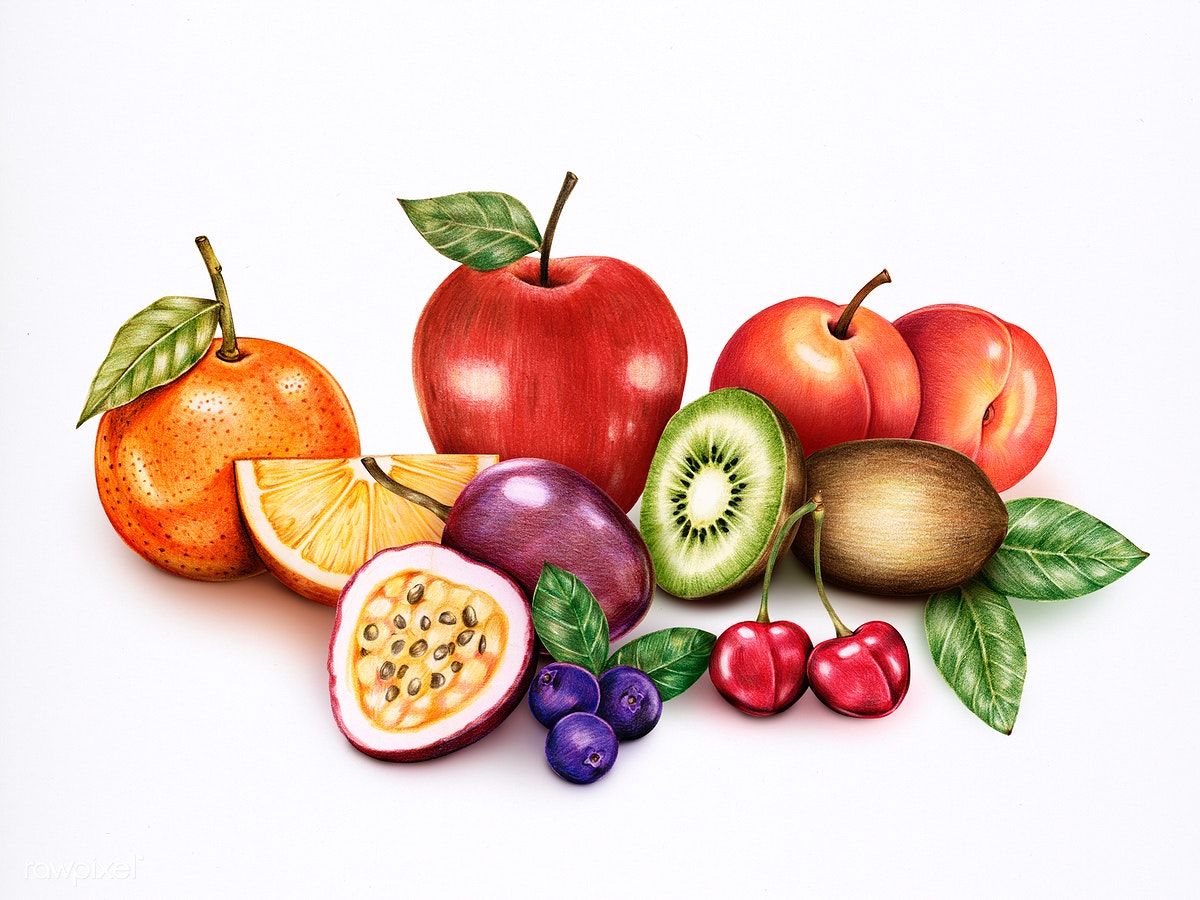 Подготовлен воспитателемДанилиной Г.А.Дата проведения : 21.10.2022Цель образовательной деятельности:  повторение и обобщение материала.Интеграция и задачи образовательных областей:Познавательное развитие:Расширять и уточнять знания детей о фруктах.Речевое развитие:Развивать словарь по данной теме. Формировать умения образовывать прилагательные от существительных, множественное число. Учить подбирать описательные прилагательные.Учить использовать слова в уменьшительно-ласкательной форме.Социально-коммуникативное развитие:- способствовать положительной, благоприятной эмоциональной атмосфере в группе;- воспитывать умение заниматься и играть дружно, внимательно слушать ответы других детей
      - формировать навыки самоконтроля и самооценки.Физическое развитие:- развивать речедвигательную активность в процессе проведения физкультминутки.       - развивать речевое дыхание, умение ритмически двигаться, развивать мелкую мускулатуру рук.Художественно-эстетическое развитие:      - воспитывать любовь к природе, умение ею любоваться и ценить ее плоды.Методы и приемы:  беседы, дидактические и словесные вопросы, наглядность, художественное слово, использование ЭОР.Материал и оборудование: - ЭОР: интерактивная доска, ноутбук; презентация для среднего дошкольного возраста «Фрукты»Участники НОД: дети, воспитатель..В: – Дети, вы хотите поиграть?- Сейчас я буду паровозом, а вы моими вагонами. Мы поедем с вами в путешествие. Цепляйтесь за меня, поехали! Гудим все вместе «У» (набираем носом воздух, делаем губы трубочкой, произносим у-у-у. А колеса стучат так: «ч, ч, ч.» Вот мы и приехали… (на доске изображение фруктового сада). Это фруктовый сад, что за деревья здесь растут? Д: - Это яблони!В: - Правильно! Это яблони.- Какие на них растут фрукты?Д: - Яблоки!В: - Какие фрукты вы знаете еще?Д: - Груши, сливы, абрикосы, персики и т.д.В: - Молодцы!- Присядьте на стулья, сейчас мы посмотрим презентацию о фруктах и узнаем, о них что-то новое (просмотр фильма).- Дети, за что мы любим фрукты?Д: - Они вкусные, полезные, в них много витаминов.В: - Тогда сейчас садимся в наш поезд и едем в магазин за фруктами. Вдохните носом воздух, гудим все вместе: У-у-у-у-у – поехали!Колеса стучат: Ч, ч, ч! Вот и приехали. Здесь я для вас уже купила немного фруктов, они лежат в сумке. Сейчас каждый из вас на ощупь выбирает себе фрукт. Проводится дидактическая игра «Чудесный мешочек». - Что ты нащупал, Марк? (яблоко)- Правильно, это яблоко. Оно какое? (Крупное, сладкое, красное)- Что ты выбрала, Ксюша? (Это груша)- Она какая? (Желтая, сочная, большая)- Что это, Стасик? (Это апельсин)- Он какой? (Кислый, овальный и т.д.)- Молодцы, все фрукты отгадали на ощупь. А теперь попробуйте отгадать их на вкус, отгадайте, каким фруктом я сейчас вас угощу? Проводится дидактическая игра «Угадай на вкус?» ( детям раздается по кусочку яблока для определения вкусовых качеств)- Дети что за фрукт вы попробовали? ( ответы детей). Правильно, дети. Какое оно на вкус? Давайте скажем вместе: оно кисло-сладкое. Повторите: Марк, Ксюша, Миша.Дети, а я вам предлагая сейчас сделать гимнастику для пальцев с использованием Су – джука. Мы будем его катать по ладони, прокатывать по каждому пальцу и рассказывать стихотворение:Мы делили апельсинМного нас, а он один.Эта долька для ежа,Эта долька для чижа,Эта долька для утят,Эта долька для котят,Эта долька для бобра,А для волка кожура!Он сердит на нас – бедаРазбегайся кто куда!	Молодцы! А на столе вас ждут разрезные картинки. Соберите их по образцу . - Что у тебя за фрукт? (яблоко).(Поочередный опрос детей).	Давайте подойдем к доске. Вас ждет еще одна веселая игра – «Большой - маленький». Это апельсин – а это? (апельсинчик). Это яблоко – а это? (яблочко) и т.д. - Молодцы, дети, мы замечательно с вами поиграли. 	Давайте вспомним, чем мы с вами сегодня занимались? (Напомнить детям пройденный материал).